CPAS DE SENEFFERue de Chèvremont 1/17181 ARQUENNES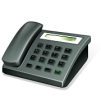        067/87.44.80Madame ou Monsieur……………………………………………………………commande pour la semaineDu lundi 02 Janvier  au dimanche 08 Janvier 2017								Pour approbation, (Signature)Vos préférences :Vos préférences :Lundi    Potage aux choux blancs, cuisse de poulet jus de cuisson, compote, croquettes                                               Fruit de saison 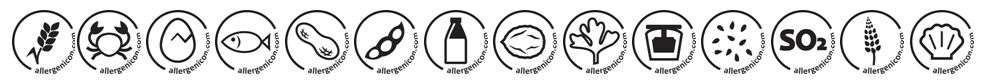     x                x                                    x                 x*Menu du jour*Menu de substitutionMardiPotage aux tomates, pain de viande sauce moutarde, choux rougesPdt natures, Biscuit                                       x                 x                                   x                  x       x*Menu du jour*Menu de substitutionMercrediPotage aux salsifis, Steak haché de bœuf sauce au poivre, rata d’haricots, mousse coco         x                 x                                   x                 x         x*Menu du jour*Menu de substitution                     Jeudi          Potage aux potirons, pâtes au jambon-fromage, Flan au caramel      x                   x                                   x                  x*Menu du jour*Menu de substitutionVendrediPotage aux carottes, Fish sticks, tartare, petits pois et carottes, puréeFruit de saison    x                  x       x                           x                x*Menu du jour*Menu de substitutionSamediPotage du jour, Gigot d’agneau sauce au thym, chicons braisésPdt rissolées, pudding vanille        x              x                                      x                 x*sans sel*sans crudités                           *Fruit au lieu du dessertDimanche                                                    Rollmops, Froid : pêches au thon crudités, salade de Pdt                          x       xCHAUD : Céleri au gratin, purée, pâtisserie     x               x                                     x                     *sans sel*sans crudités                           *Fruit au lieu du dessertMenu de substitutionBlanc de volaille sauce du jour,champignons, pdtUniquement en semaineUniquement en semaine